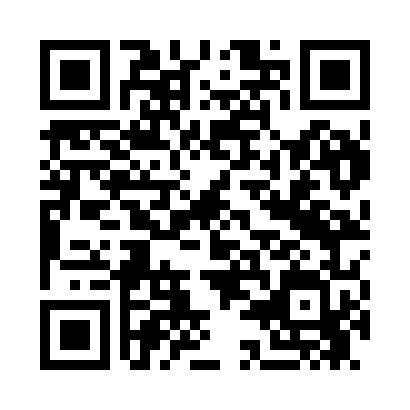 Prayer times for Tarkma, EstoniaWed 1 May 2024 - Fri 31 May 2024High Latitude Method: Angle Based RulePrayer Calculation Method: Muslim World LeagueAsar Calculation Method: HanafiPrayer times provided by https://www.salahtimes.comDateDayFajrSunriseDhuhrAsrMaghribIsha1Wed3:055:331:276:429:2211:412Thu3:045:301:276:449:2411:423Fri3:035:281:266:459:2611:434Sat3:025:251:266:479:2811:445Sun3:015:231:266:489:3111:456Mon3:005:201:266:499:3311:457Tue2:595:181:266:519:3511:468Wed2:585:161:266:529:3811:479Thu2:575:131:266:539:4011:4810Fri2:565:111:266:549:4211:4911Sat2:555:091:266:569:4411:5012Sun2:545:061:266:579:4711:5113Mon2:545:041:266:589:4911:5214Tue2:535:021:266:599:5111:5315Wed2:525:001:267:009:5311:5416Thu2:514:581:267:029:5511:5517Fri2:504:561:267:039:5711:5618Sat2:494:541:267:049:5911:5719Sun2:494:521:267:0510:0211:5820Mon2:484:501:267:0610:0411:5921Tue2:474:481:267:0710:0612:0022Wed2:464:461:267:0810:0812:0023Thu2:464:441:267:0910:1012:0124Fri2:454:421:267:1010:1112:0225Sat2:444:411:277:1110:1312:0326Sun2:444:391:277:1210:1512:0427Mon2:434:371:277:1310:1712:0528Tue2:434:361:277:1410:1912:0629Wed2:424:341:277:1510:2112:0630Thu2:424:331:277:1610:2212:0731Fri2:414:321:277:1710:2412:08